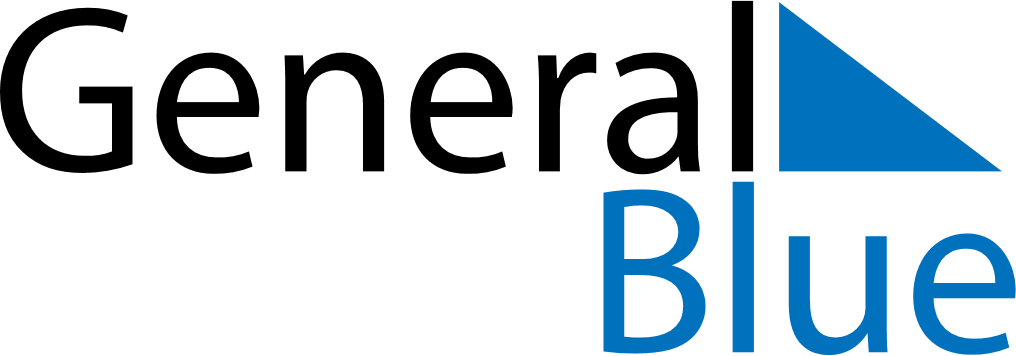 June 2024June 2024June 2024June 2024June 2024June 2024June 2024Wang Sam Mo, Udon Thani, ThailandWang Sam Mo, Udon Thani, ThailandWang Sam Mo, Udon Thani, ThailandWang Sam Mo, Udon Thani, ThailandWang Sam Mo, Udon Thani, ThailandWang Sam Mo, Udon Thani, ThailandWang Sam Mo, Udon Thani, ThailandSundayMondayMondayTuesdayWednesdayThursdayFridaySaturday1Sunrise: 5:31 AMSunset: 6:36 PMDaylight: 13 hours and 4 minutes.23345678Sunrise: 5:31 AMSunset: 6:36 PMDaylight: 13 hours and 4 minutes.Sunrise: 5:31 AMSunset: 6:37 PMDaylight: 13 hours and 5 minutes.Sunrise: 5:31 AMSunset: 6:37 PMDaylight: 13 hours and 5 minutes.Sunrise: 5:31 AMSunset: 6:37 PMDaylight: 13 hours and 5 minutes.Sunrise: 5:31 AMSunset: 6:37 PMDaylight: 13 hours and 5 minutes.Sunrise: 5:31 AMSunset: 6:38 PMDaylight: 13 hours and 6 minutes.Sunrise: 5:31 AMSunset: 6:38 PMDaylight: 13 hours and 6 minutes.Sunrise: 5:31 AMSunset: 6:38 PMDaylight: 13 hours and 6 minutes.910101112131415Sunrise: 5:32 AMSunset: 6:39 PMDaylight: 13 hours and 6 minutes.Sunrise: 5:32 AMSunset: 6:39 PMDaylight: 13 hours and 7 minutes.Sunrise: 5:32 AMSunset: 6:39 PMDaylight: 13 hours and 7 minutes.Sunrise: 5:32 AMSunset: 6:39 PMDaylight: 13 hours and 7 minutes.Sunrise: 5:32 AMSunset: 6:39 PMDaylight: 13 hours and 7 minutes.Sunrise: 5:32 AMSunset: 6:40 PMDaylight: 13 hours and 7 minutes.Sunrise: 5:32 AMSunset: 6:40 PMDaylight: 13 hours and 7 minutes.Sunrise: 5:32 AMSunset: 6:40 PMDaylight: 13 hours and 8 minutes.1617171819202122Sunrise: 5:32 AMSunset: 6:41 PMDaylight: 13 hours and 8 minutes.Sunrise: 5:33 AMSunset: 6:41 PMDaylight: 13 hours and 8 minutes.Sunrise: 5:33 AMSunset: 6:41 PMDaylight: 13 hours and 8 minutes.Sunrise: 5:33 AMSunset: 6:41 PMDaylight: 13 hours and 8 minutes.Sunrise: 5:33 AMSunset: 6:41 PMDaylight: 13 hours and 8 minutes.Sunrise: 5:33 AMSunset: 6:42 PMDaylight: 13 hours and 8 minutes.Sunrise: 5:33 AMSunset: 6:42 PMDaylight: 13 hours and 8 minutes.Sunrise: 5:34 AMSunset: 6:42 PMDaylight: 13 hours and 8 minutes.2324242526272829Sunrise: 5:34 AMSunset: 6:42 PMDaylight: 13 hours and 8 minutes.Sunrise: 5:34 AMSunset: 6:42 PMDaylight: 13 hours and 8 minutes.Sunrise: 5:34 AMSunset: 6:42 PMDaylight: 13 hours and 8 minutes.Sunrise: 5:34 AMSunset: 6:43 PMDaylight: 13 hours and 8 minutes.Sunrise: 5:35 AMSunset: 6:43 PMDaylight: 13 hours and 8 minutes.Sunrise: 5:35 AMSunset: 6:43 PMDaylight: 13 hours and 8 minutes.Sunrise: 5:35 AMSunset: 6:43 PMDaylight: 13 hours and 7 minutes.Sunrise: 5:35 AMSunset: 6:43 PMDaylight: 13 hours and 7 minutes.30Sunrise: 5:36 AMSunset: 6:43 PMDaylight: 13 hours and 7 minutes.